Бюджет для гражданк  решению « Об утверждении отчета об исполнении бюджета Ивантеевского муниципального образования за 2016 год»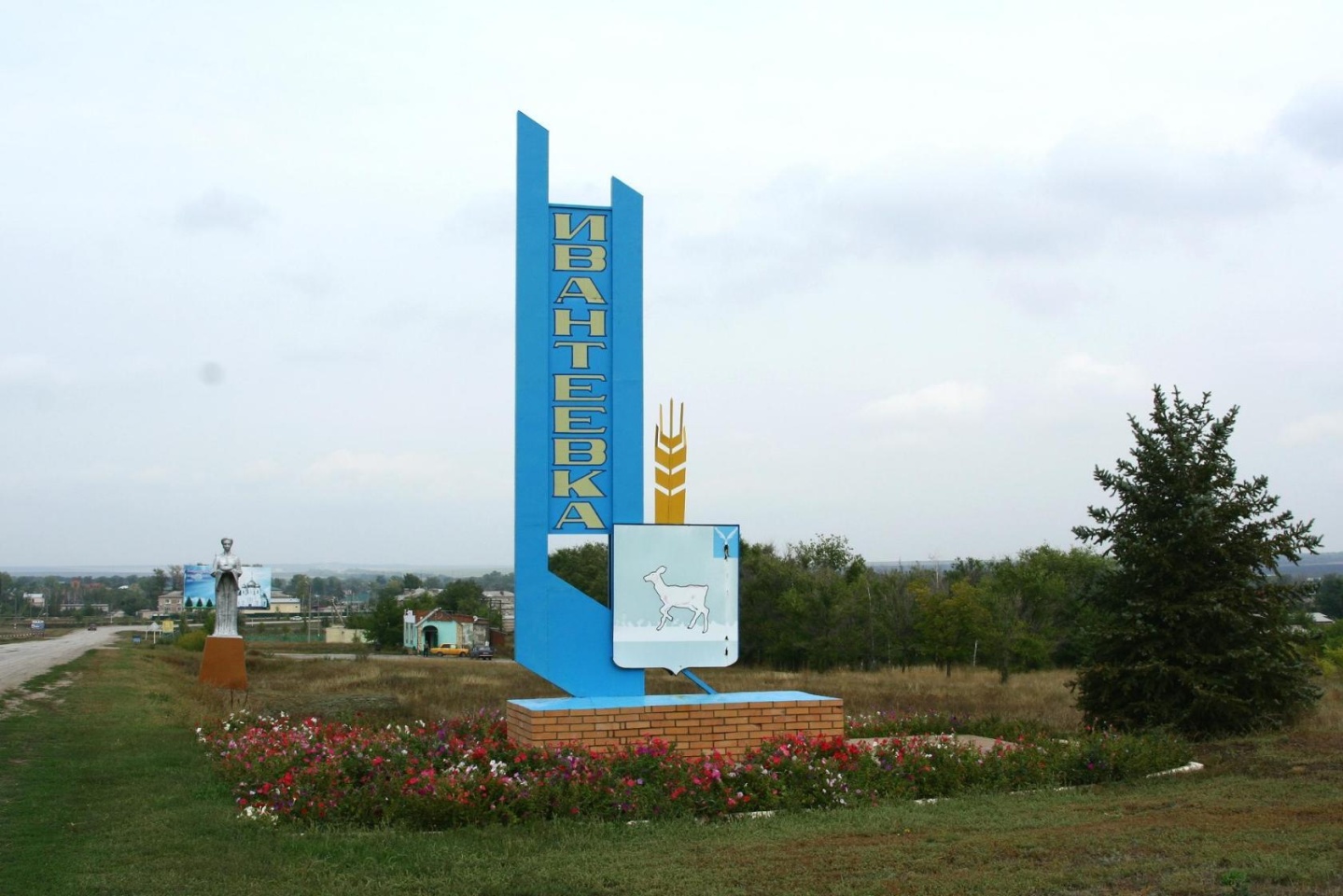 Уважаемые жители Ивантеевского муниципального образования.Одной из главных задач бюджетной политики является обеспечение прозрачности и открытости бюджетного процесса. Для привлечения большого количества граждан к участию в обсуждении вопросов формирования бюджета района и его исполнения разработан «Бюджет для граждан».«Бюджет для граждан» предназначен прежде всего для жителей, не обладающих специальными знаниями в сфере бюджетного законодательства. Информация «Бюджет для граждан» в доступной форме знакомит граждан с основными характеристиками бюджета Ивантеевского муниципального образования.Бюджетный процесс - ежегодное формирование и исполнение бюджета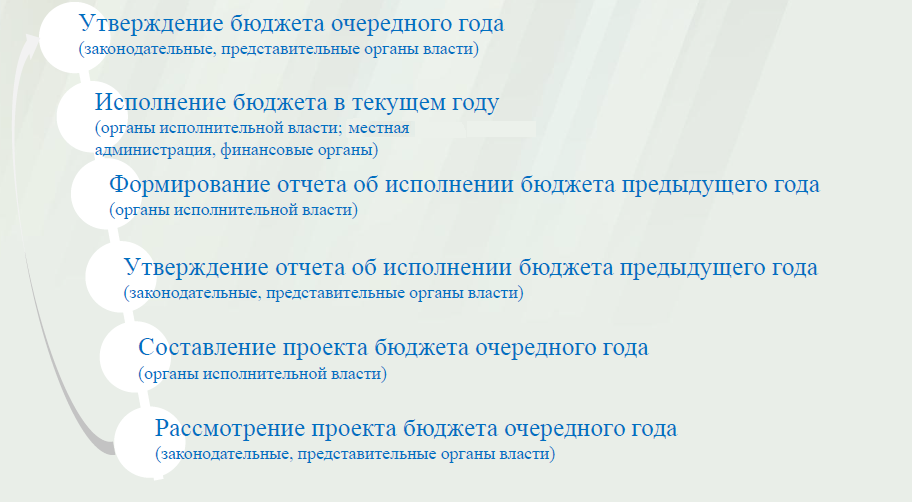 Что такое бюджет?Бюджет – это план доходов и расходов на определенный период.Исполнение бюджета Ивантеевского муниципального образования за 2016 год                         тыс. руб.	Зачем нужны бюджеты?Для выполнения своих задач муниципальному образованию необходим бюджет, который формируется за счет сбора налогов и безвозмездных поступлений направляемых на финансирование бюджетных расходов.Основные характеристики бюджета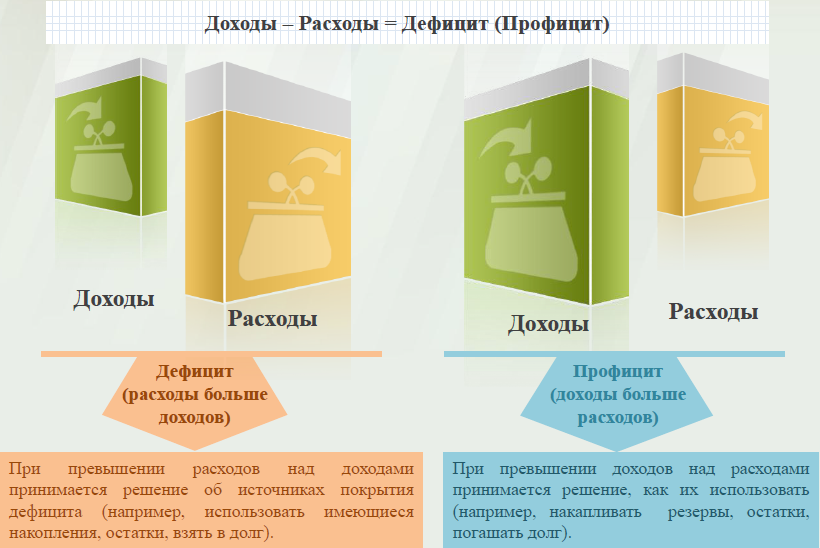 Дефицит и профицит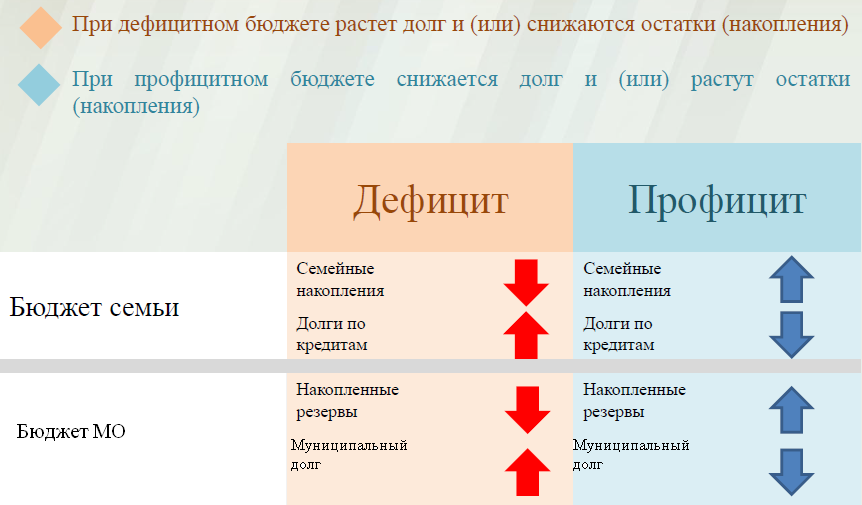 Доходы бюджета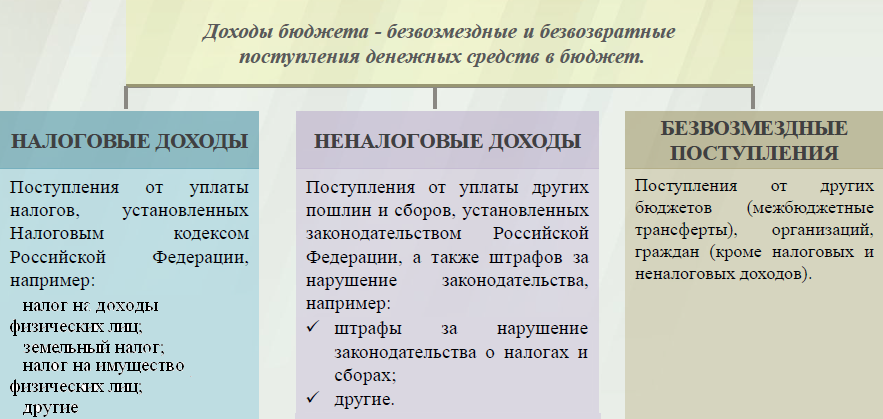 Межбюджетные трансферты - основной вид безвозмездных перечислений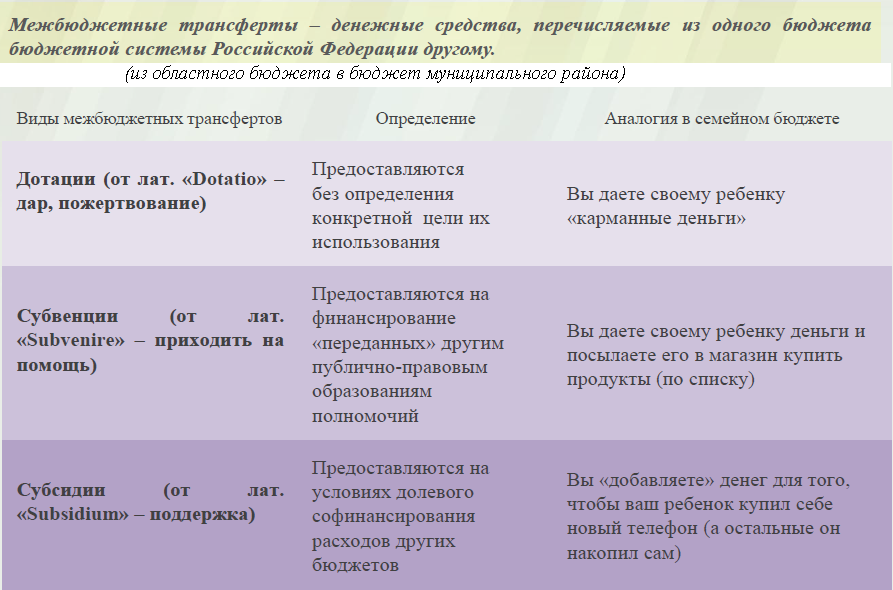 Федеральные, региональные и местные налоги.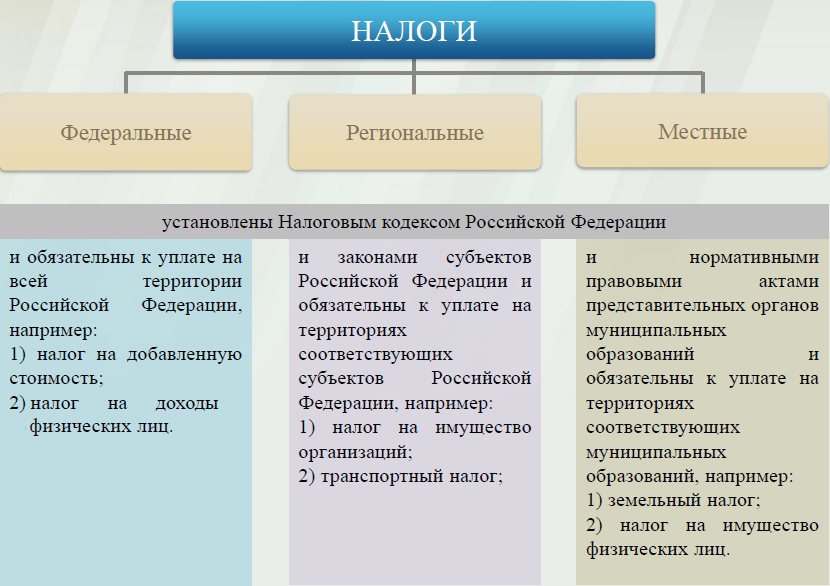 Мы все - налогоплательщики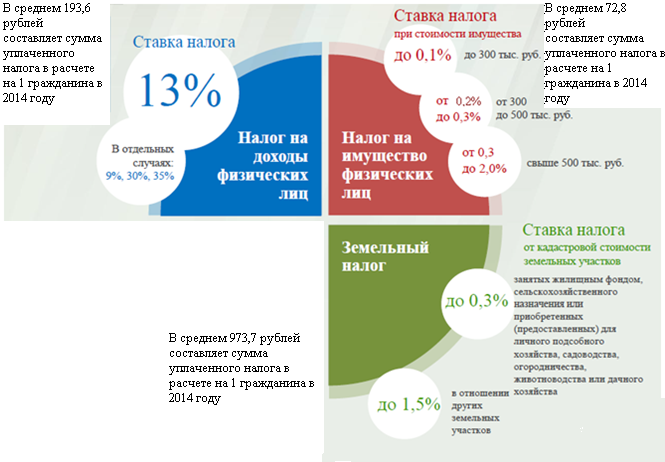 Налоги, зачисляемые в бюджет муниципального образования.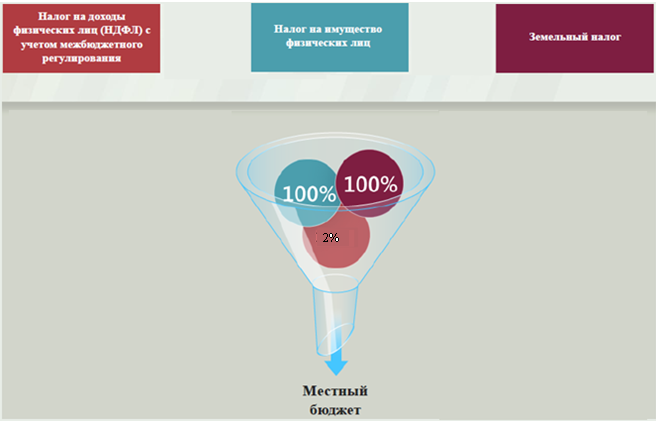 Структура доходов бюджета Ивантеевского муниципального образования тыс. руб.Доходы в 2016году составили  -  8661,1тыс. руб.   Основными бюджетообразующими доходами бюджета муниципального образования являются земельный налог, налог на имущество физических лиц и налог на доходы физических лиц. РАСХОДЫ.Расходы бюджета – выплачиваемые из бюджета денежные средства.В каких единицах измеряются параметры бюджетов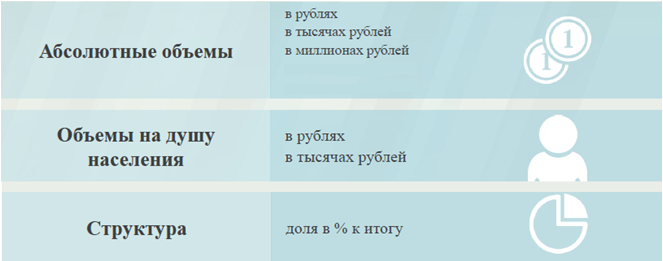 Расходы по основным функциям муниципального образования.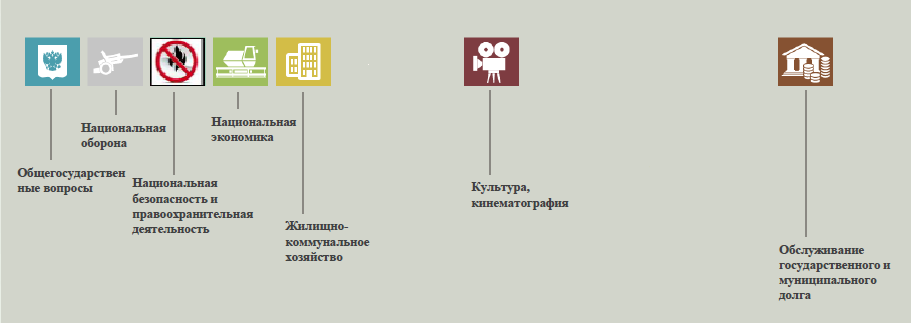 Структура расходов бюджета Ивантеевского муниципального образования по разделам за 2016 год.												%Структура расходов. Расходы бюджета Ивантеевского муниципального образования по основным разделам на душу населения                                                                                                            руб.								          тыс. руб.                                             Диаграмма (Доля протяженности автомобильных дорог общего пользования местного значения, не отвечающих нормативным требованиям, в общей протяженности автомобильных дорог общего пользования местного значения в целом по муниципальному образованию.)ПоказателиПлан  2016 годаФакт2016годаДоходы, в том числе8112,48661,1Налоговые, неналоговые доходы7553,98102,6Безвозмездные поступления 558,5558,5Расходы, в том числе 8501,78407,4Общегосударственные вопросы2391,02296,7ЖКХ5610,55610,5Национальная оборона318,0318,0Другие расходы182,2182,2Баланс (доходы-расходы)(-)Дефицит или профицит(+)-389,3-253,7Наименование доходовПлан  2016 годаФакт 2016 годаНаименование доходовПлан  2016 годаФакт 2016 годаНалоговые доходы всего:7516,88065,5в том численалог на доходы физических лиц1029,11029,1единый сельскохозяйственный  налог548,0548,0налог на имущество физических лиц1198,31416,0земельный налог4741,45072,4Неналоговые доходы всего:37,137,1в том числе:доходы поступающие в порядке возмещения расходов, понесенных от эксплуатации имущества19,119,1штрафы, санкции и возмещение ущерба18,018,0Безвозмездные поступления всего:558,5558,5в том числедотации бюджетам субъектов Российской Федерации и муниципальных образований240,5240,5дотации бюджетам субъектов Российской Федерации и муниципальных образований240,5240,5дотации бюджетам субъектов Российской Федерации и муниципальных образований240,5240,5субвенции бюджетам субъектов Российской Федерации и муниципальных образований.318,0318,0субвенции бюджетам субъектов Российской Федерации и муниципальных образований.318,0318,0Итого доходов:8112,48661,1РазделНаименованиеПлан 2016 годаФакт 2016года01Общегосударственные вопросы28,127,302Национальная оборона3,73,704Национальная экономика1,11,105Жилищно-коммунальное хозяйство66,066,808Культура, кинематография1,11,1Всего100100РазделПоказательПлан 2016 годФакт 2016 год05Жилищно-коммунальное хозяйство977,09977,0908Культура, кинематография15,6415,6401Содержание работников органов местного самоуправления416,39399,97Итого расходы местного бюджета1480,611464,19РасходыПлан 2016годаФакт 2016годаОбщегосударственныевопросы2391,02296,7Национальная оборона318,0318,0Национальная экономика91,791,7Жилищно-коммунальное хозяйство5610,55610,5Культура, кинематография89,889,8Обслуживание государственного и муниципального долга0,70,7ИТОГО расходов:8501,78407,4